London Transport Museum – Covent Garden, LondonWooden Postcard company postcards issued in 2015: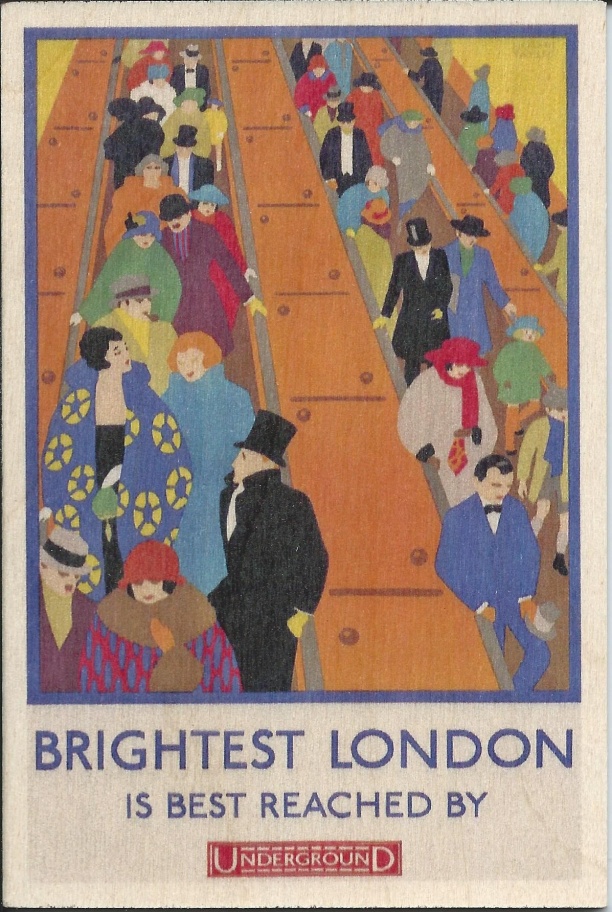 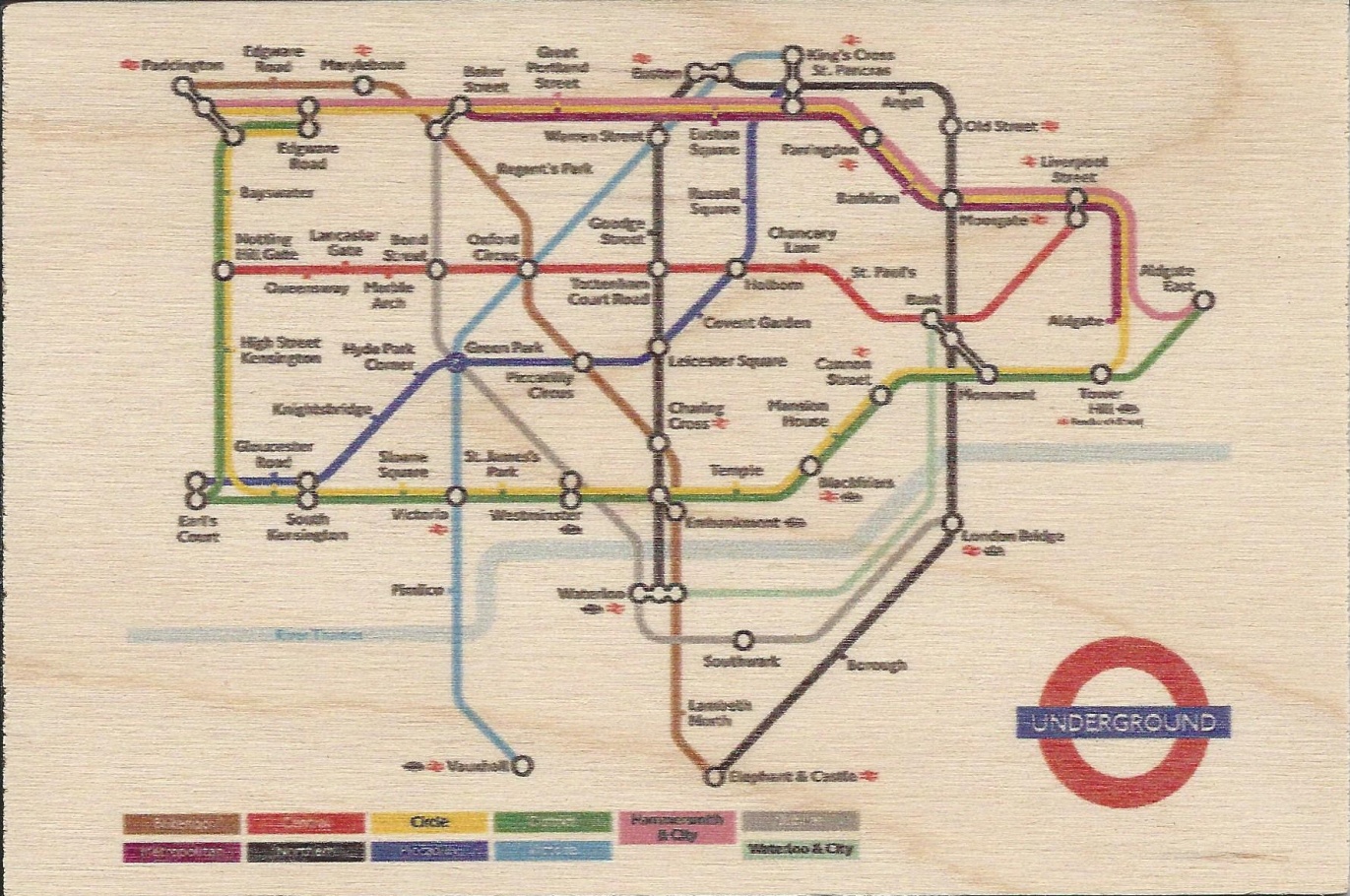 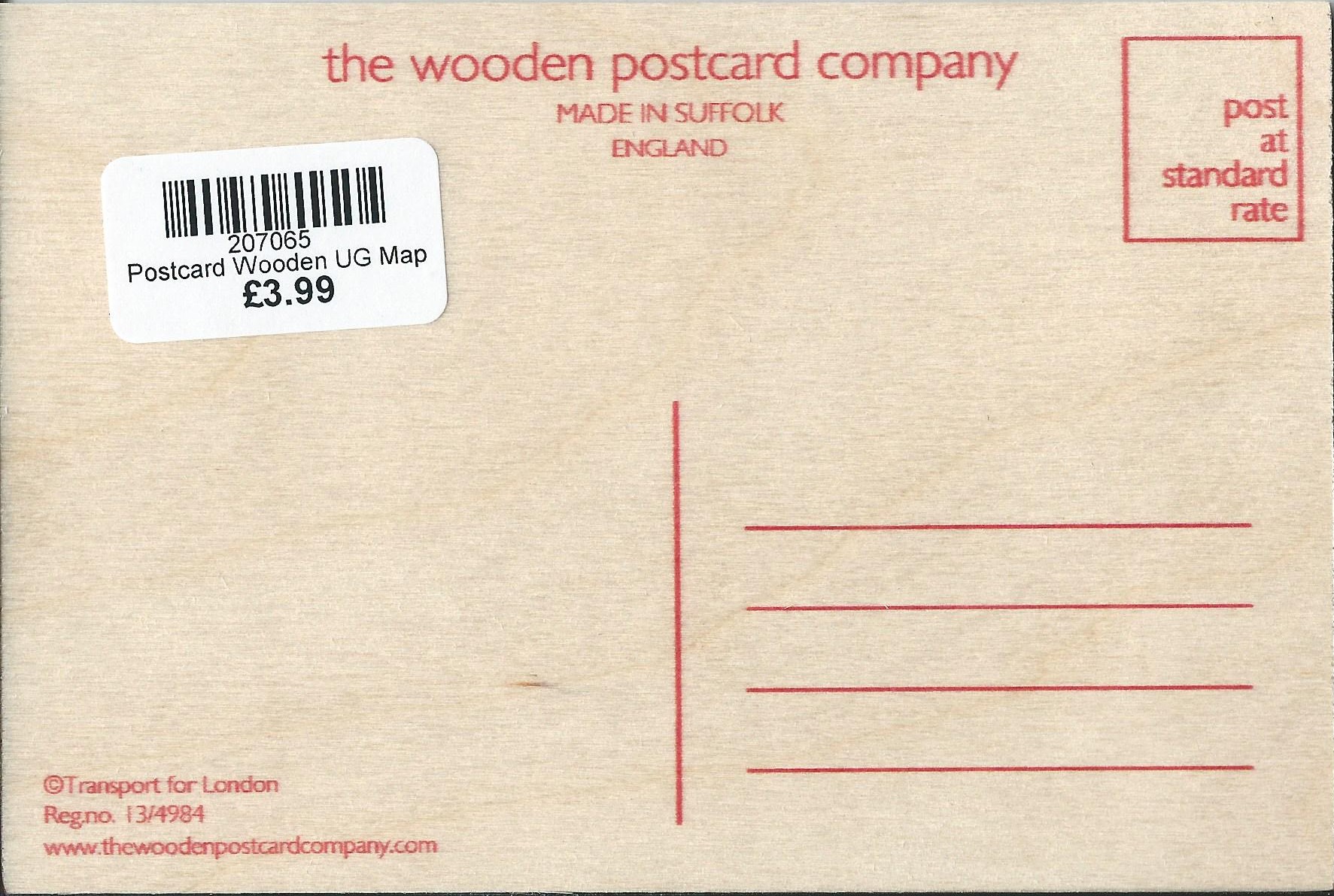 